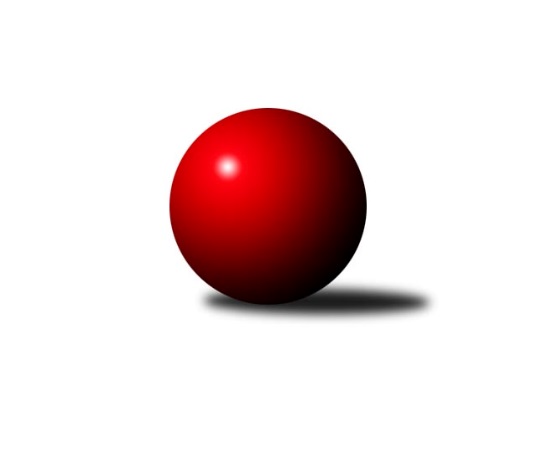 Č.4Ročník 2019/2020	10.5.2024 1.KLD D 2019/2020Statistika 4. kolaTabulka družstev:		družstvo	záp	výh	rem	proh	skore	sety	průměr	body	plné	dorážka	chyby	1.	TJ Spartak Přerov	4	3	0	1	6 : 2 	(31.0 : 21.0)	1583	6	1080	503	20.8	2.	KC Zlín	4	3	0	1	6 : 2 	(46.0 : 18.0)	1582	6	1089	493	24.5	3.	TJ Valašské Meziříčí	4	3	0	1	6 : 2 	(24.5 : 19.5)	1570	6	1068	502	24	4.	TJ Sokol Vracov	4	3	0	1	6 : 2 	(34.0 : 30.0)	1568	6	1077	491	28.5	5.	TJ Sokol Šanov	4	2	0	2	4 : 4 	(28.5 : 31.5)	1480	4	1051	429	31.8	6.	TJ Lokomotiva Valtice 	4	1	0	3	2 : 6 	(28.5 : 31.5)	1526	2	1059	468	28.5	7.	TJ Sokol Luhačovice	4	1	0	3	2 : 6 	(18.0 : 34.0)	1502	2	1031	471	24.5	8.	TJ Sokol Husovice	4	0	0	4	0 : 8 	(13.5 : 38.5)	1472	0	1037	435	42Tabulka doma:		družstvo	záp	výh	rem	proh	skore	sety	průměr	body	maximum	minimum	1.	TJ Sokol Vracov	3	3	0	0	6 : 0 	(24.0 : 24.0)	1590	6	1614	1566	2.	TJ Spartak Přerov	2	2	0	0	4 : 0 	(19.0 : 13.0)	1617	4	1632	1602	3.	KC Zlín	2	2	0	0	4 : 0 	(24.0 : 8.0)	1540	4	1570	1509	4.	TJ Lokomotiva Valtice 	1	1	0	0	2 : 0 	(12.0 : 4.0)	1613	2	1613	1613	5.	TJ Valašské Meziříčí	1	1	0	0	2 : 0 	(6.5 : 5.5)	1598	2	1598	1598	6.	TJ Sokol Šanov	2	1	0	1	2 : 2 	(14.5 : 13.5)	1436	2	1488	1383	7.	TJ Sokol Luhačovice	3	1	0	2	2 : 4 	(15.0 : 21.0)	1543	2	1571	1526	8.	TJ Sokol Husovice	2	0	0	2	0 : 4 	(4.0 : 16.0)	1432	0	1491	1372Tabulka venku:		družstvo	záp	výh	rem	proh	skore	sety	průměr	body	maximum	minimum	1.	TJ Valašské Meziříčí	3	2	0	1	4 : 2 	(18.0 : 14.0)	1560	4	1597	1537	2.	KC Zlín	2	1	0	1	2 : 2 	(22.0 : 10.0)	1603	2	1648	1558	3.	TJ Spartak Přerov	2	1	0	1	2 : 2 	(12.0 : 8.0)	1567	2	1610	1523	4.	TJ Sokol Šanov	2	1	0	1	2 : 2 	(14.0 : 18.0)	1502	2	1555	1449	5.	TJ Sokol Vracov	1	0	0	1	0 : 2 	(10.0 : 6.0)	1546	0	1546	1546	6.	TJ Sokol Luhačovice	1	0	0	1	0 : 2 	(3.0 : 13.0)	1460	0	1460	1460	7.	TJ Sokol Husovice	2	0	0	2	0 : 4 	(9.5 : 22.5)	1492	0	1539	1445	8.	TJ Lokomotiva Valtice 	3	0	0	3	0 : 6 	(16.5 : 27.5)	1497	0	1548	1415Tabulka podzimní části:		družstvo	záp	výh	rem	proh	skore	sety	průměr	body	doma	venku	1.	TJ Spartak Přerov	4	3	0	1	6 : 2 	(31.0 : 21.0)	1583	6 	2 	0 	0 	1 	0 	1	2.	KC Zlín	4	3	0	1	6 : 2 	(46.0 : 18.0)	1582	6 	2 	0 	0 	1 	0 	1	3.	TJ Valašské Meziříčí	4	3	0	1	6 : 2 	(24.5 : 19.5)	1570	6 	1 	0 	0 	2 	0 	1	4.	TJ Sokol Vracov	4	3	0	1	6 : 2 	(34.0 : 30.0)	1568	6 	3 	0 	0 	0 	0 	1	5.	TJ Sokol Šanov	4	2	0	2	4 : 4 	(28.5 : 31.5)	1480	4 	1 	0 	1 	1 	0 	1	6.	TJ Lokomotiva Valtice 	4	1	0	3	2 : 6 	(28.5 : 31.5)	1526	2 	1 	0 	0 	0 	0 	3	7.	TJ Sokol Luhačovice	4	1	0	3	2 : 6 	(18.0 : 34.0)	1502	2 	1 	0 	2 	0 	0 	1	8.	TJ Sokol Husovice	4	0	0	4	0 : 8 	(13.5 : 38.5)	1472	0 	0 	0 	2 	0 	0 	2Tabulka jarní části:		družstvo	záp	výh	rem	proh	skore	sety	průměr	body	doma	venku	1.	TJ Sokol Vracov	0	0	0	0	0 : 0 	(0.0 : 0.0)	0	0 	0 	0 	0 	0 	0 	0 	2.	TJ Sokol Šanov	0	0	0	0	0 : 0 	(0.0 : 0.0)	0	0 	0 	0 	0 	0 	0 	0 	3.	TJ Lokomotiva Valtice 	0	0	0	0	0 : 0 	(0.0 : 0.0)	0	0 	0 	0 	0 	0 	0 	0 	4.	TJ Spartak Přerov	0	0	0	0	0 : 0 	(0.0 : 0.0)	0	0 	0 	0 	0 	0 	0 	0 	5.	KC Zlín	0	0	0	0	0 : 0 	(0.0 : 0.0)	0	0 	0 	0 	0 	0 	0 	0 	6.	TJ Sokol Husovice	0	0	0	0	0 : 0 	(0.0 : 0.0)	0	0 	0 	0 	0 	0 	0 	0 	7.	TJ Sokol Luhačovice	0	0	0	0	0 : 0 	(0.0 : 0.0)	0	0 	0 	0 	0 	0 	0 	0 	8.	TJ Valašské Meziříčí	0	0	0	0	0 : 0 	(0.0 : 0.0)	0	0 	0 	0 	0 	0 	0 	0 Zisk bodů pro družstvo:		jméno hráče	družstvo	body	zápasy	v %	dílčí body	sety	v %	1.	Adriana Svobodová 	KC Zlín 	8	/	4	(100%)		/		(%)	2.	Tomáš Koplík ml.	TJ Sokol Vracov 	8	/	4	(100%)		/		(%)	3.	Jakub Fabík 	TJ Spartak Přerov 	6	/	3	(100%)		/		(%)	4.	Kristýna Blechová 	TJ Sokol Šanov  	6	/	4	(75%)		/		(%)	5.	Natálie Trochtová 	KC Zlín 	6	/	4	(75%)		/		(%)	6.	Martina Kapustová 	TJ Lokomotiva Valtice   	6	/	4	(75%)		/		(%)	7.	Jan Lahuta 	TJ Sokol Luhačovice 	6	/	4	(75%)		/		(%)	8.	Eliška Fialová 	TJ Sokol Vracov 	6	/	4	(75%)		/		(%)	9.	Filip Vrzala 	KC Zlín 	6	/	4	(75%)		/		(%)	10.	Nikola Tobolová 	TJ Valašské Meziříčí 	6	/	4	(75%)		/		(%)	11.	Martin Pavič 	TJ Valašské Meziříčí 	6	/	4	(75%)		/		(%)	12.	Michaela Beňová 	TJ Spartak Přerov 	6	/	4	(75%)		/		(%)	13.	Monika Kočí 	TJ Spartak Přerov 	4	/	2	(100%)		/		(%)	14.	Samuel Kliment 	KC Zlín 	4	/	3	(67%)		/		(%)	15.	Marie Olejníková 	TJ Valašské Meziříčí 	4	/	4	(50%)		/		(%)	16.	Tomáš Slížek 	TJ Lokomotiva Valtice   	4	/	4	(50%)		/		(%)	17.	Pavla Prečanová 	TJ Spartak Přerov 	2	/	1	(100%)		/		(%)	18.	Nikola Plášková 	TJ Sokol Vracov 	2	/	1	(100%)		/		(%)	19.	Jiří Janšta 	KC Zlín 	2	/	1	(100%)		/		(%)	20.	Klára Trojanová 	TJ Sokol Vracov 	2	/	1	(100%)		/		(%)	21.	Václav Bařinka 	TJ Spartak Přerov 	2	/	1	(100%)		/		(%)	22.	Martin Želev 	TJ Sokol Husovice 	2	/	2	(50%)		/		(%)	23.	Tereza Filipová 	TJ Lokomotiva Valtice   	2	/	2	(50%)		/		(%)	24.	Petr Bakaj ml.	TJ Sokol Šanov  	2	/	3	(33%)		/		(%)	25.	Matěj Sabo 	TJ Sokol Šanov  	2	/	3	(33%)		/		(%)	26.	Aneta Sedlářová 	TJ Sokol Šanov  	2	/	3	(33%)		/		(%)	27.	Eliška Koňaříková 	TJ Lokomotiva Valtice   	2	/	4	(25%)		/		(%)	28.	Michal Petráš 	TJ Sokol Luhačovice 	2	/	4	(25%)		/		(%)	29.	Ondřej Machálek 	TJ Sokol Husovice 	2	/	4	(25%)		/		(%)	30.	Michal Šmýd 	TJ Sokol Vracov 	2	/	4	(25%)		/		(%)	31.	Klaudie Kittlerová 	TJ Sokol Husovice 	2	/	4	(25%)		/		(%)	32.	Matěj Oplt 	TJ Sokol Husovice 	0	/	1	(0%)		/		(%)	33.	Eliška Bártíková 	TJ Sokol Šanov  	0	/	1	(0%)		/		(%)	34.	Eliška Kudláčková 	TJ Sokol Luhačovice 	0	/	1	(0%)		/		(%)	35.	Martin Sedlák 	TJ Sokol Husovice 	0	/	4	(0%)		/		(%)	36.	Jakub Lahuta 	TJ Sokol Luhačovice 	0	/	4	(0%)		/		(%)	37.	Ondřej Holas 	TJ Spartak Přerov 	0	/	4	(0%)		/		(%)Průměry na kuželnách:		kuželna	průměr	plné	dorážka	chyby	výkon na hráče	1.	TJ Spartak Přerov, 1-4	1590	1085	505	22.3	(397.5)	2.	TJ Valašské Meziříčí, 1-4	1573	1085	488	27.5	(393.3)	3.	TJ Sokol Vracov, 1-4	1565	1089	475	31.8	(391.3)	4.	TJ Sokol Luhačovice, 1-4	1556	1064	492	21.3	(389.2)	5.	TJ Lokomotiva Valtice, 1-4	1531	1057	474	26.0	(382.8)	6.	TJ Sokol Husovice, 1-4	1514	1045	469	34.8	(378.6)	7.	KC Zlín, 1-4	1488	1021	467	27.0	(372.1)	8.	Šanov, 1-4	1463	1038	425	34.0	(365.8)Nejlepší výkony na kuželnách:TJ Spartak Přerov, 1-4TJ Spartak Přerov	1632	4. kolo	Michaela Beňová 	TJ Spartak Přerov	572	2. koloTJ Spartak Přerov	1602	2. kolo	Jakub Fabík 	TJ Spartak Přerov	565	4. koloTJ Valašské Meziříčí	1597	2. kolo	Michaela Beňová 	TJ Spartak Přerov	554	4. koloTJ Lokomotiva Valtice  	1529	4. kolo	Jakub Fabík 	TJ Spartak Přerov	549	2. kolo		. kolo	Martin Pavič 	TJ Valašské Meziříčí	546	2. kolo		. kolo	Tomáš Slížek 	TJ Lokomotiva Valtice  	543	4. kolo		. kolo	Nikola Tobolová 	TJ Valašské Meziříčí	538	2. kolo		. kolo	Martina Kapustová 	TJ Lokomotiva Valtice  	517	4. kolo		. kolo	Václav Bařinka 	TJ Spartak Přerov	513	4. kolo		. kolo	Marie Olejníková 	TJ Valašské Meziříčí	513	2. koloTJ Valašské Meziříčí, 1-4TJ Valašské Meziříčí	1598	3. kolo	Nikola Tobolová 	TJ Valašské Meziříčí	573	3. koloTJ Lokomotiva Valtice  	1548	3. kolo	Martin Pavič 	TJ Valašské Meziříčí	528	3. kolo		. kolo	Eliška Koňaříková 	TJ Lokomotiva Valtice  	525	3. kolo		. kolo	Martina Kapustová 	TJ Lokomotiva Valtice  	521	3. kolo		. kolo	Tomáš Slížek 	TJ Lokomotiva Valtice  	502	3. kolo		. kolo	Marie Olejníková 	TJ Valašské Meziříčí	497	3. koloTJ Sokol Vracov, 1-4TJ Sokol Vracov	1614	1. kolo	Tomáš Koplík ml.	TJ Sokol Vracov	557	1. koloTJ Sokol Vracov	1590	4. kolo	Tomáš Koplík ml.	TJ Sokol Vracov	552	4. koloTJ Sokol Vracov	1566	3. kolo	Tomáš Koplík ml.	TJ Sokol Vracov	551	3. koloKC Zlín	1558	4. kolo	Ondřej Machálek 	TJ Sokol Husovice	540	1. koloTJ Sokol Husovice	1539	1. kolo	Eliška Fialová 	TJ Sokol Vracov	538	3. koloTJ Spartak Přerov	1523	3. kolo	Eliška Fialová 	TJ Sokol Vracov	537	1. kolo		. kolo	Michaela Beňová 	TJ Spartak Přerov	535	3. kolo		. kolo	Eliška Fialová 	TJ Sokol Vracov	530	4. kolo		. kolo	Martin Sedlák 	TJ Sokol Husovice	528	1. kolo		. kolo	Jiří Janšta 	KC Zlín	524	4. koloTJ Sokol Luhačovice, 1-4TJ Spartak Přerov	1610	1. kolo	Jakub Fabík 	TJ Spartak Přerov	575	1. koloTJ Sokol Luhačovice	1571	2. kolo	Michaela Beňová 	TJ Spartak Přerov	561	1. koloTJ Sokol Šanov 	1555	4. kolo	Jakub Lahuta 	TJ Sokol Luhačovice	551	1. koloTJ Sokol Vracov	1546	2. kolo	Kristýna Blechová 	TJ Sokol Šanov 	542	4. koloTJ Sokol Luhačovice	1533	4. kolo	Tomáš Koplík ml.	TJ Sokol Vracov	540	2. koloTJ Sokol Luhačovice	1526	1. kolo	Michal Petráš 	TJ Sokol Luhačovice	539	4. kolo		. kolo	Jan Lahuta 	TJ Sokol Luhačovice	535	4. kolo		. kolo	Jakub Lahuta 	TJ Sokol Luhačovice	535	2. kolo		. kolo	Petr Bakaj ml.	TJ Sokol Šanov 	527	4. kolo		. kolo	Eliška Fialová 	TJ Sokol Vracov	523	2. koloTJ Lokomotiva Valtice, 1-4TJ Lokomotiva Valtice  	1613	2. kolo	Martina Kapustová 	TJ Lokomotiva Valtice  	547	2. koloTJ Sokol Šanov 	1449	2. kolo	Eliška Koňaříková 	TJ Lokomotiva Valtice  	538	2. kolo		. kolo	Tomáš Slížek 	TJ Lokomotiva Valtice  	528	2. kolo		. kolo	Petr Bakaj ml.	TJ Sokol Šanov 	512	2. kolo		. kolo	Tereza Filipová 	TJ Lokomotiva Valtice  	487	2. kolo		. kolo	Kristýna Blechová 	TJ Sokol Šanov 	473	2. kolo		. kolo	Matěj Sabo 	TJ Sokol Šanov 	464	2. koloTJ Sokol Husovice, 1-4KC Zlín	1648	2. kolo	Adriana Svobodová 	KC Zlín	563	2. koloTJ Valašské Meziříčí	1547	4. kolo	Samuel Kliment 	KC Zlín	544	2. koloTJ Sokol Husovice	1491	4. kolo	Filip Vrzala 	KC Zlín	541	2. koloTJ Sokol Husovice	1372	2. kolo	Natálie Trochtová 	KC Zlín	531	2. kolo		. kolo	Marie Olejníková 	TJ Valašské Meziříčí	521	4. kolo		. kolo	Ondřej Machálek 	TJ Sokol Husovice	520	2. kolo		. kolo	Martin Pavič 	TJ Valašské Meziříčí	515	4. kolo		. kolo	Nikola Tobolová 	TJ Valašské Meziříčí	511	4. kolo		. kolo	Martin Sedlák 	TJ Sokol Husovice	511	4. kolo		. kolo	Ondřej Machálek 	TJ Sokol Husovice	494	4. koloKC Zlín, 1-4KC Zlín	1570	3. kolo	Filip Vrzala 	KC Zlín	533	3. koloKC Zlín	1509	1. kolo	Adriana Svobodová 	KC Zlín	520	3. koloTJ Sokol Luhačovice	1460	3. kolo	Samuel Kliment 	KC Zlín	517	3. koloTJ Lokomotiva Valtice  	1415	1. kolo	Natálie Trochtová 	KC Zlín	516	3. kolo		. kolo	Adriana Svobodová 	KC Zlín	512	1. kolo		. kolo	Filip Vrzala 	KC Zlín	506	1. kolo		. kolo	Jakub Lahuta 	TJ Sokol Luhačovice	500	3. kolo		. kolo	Natálie Trochtová 	KC Zlín	491	1. kolo		. kolo	Jan Lahuta 	TJ Sokol Luhačovice	483	3. kolo		. kolo	Martina Kapustová 	TJ Lokomotiva Valtice  	478	1. koloŠanov, 1-4TJ Valašské Meziříčí	1537	1. kolo	Petr Bakaj ml.	TJ Sokol Šanov 	539	3. koloTJ Sokol Šanov 	1488	3. kolo	Kristýna Blechová 	TJ Sokol Šanov 	534	1. koloTJ Sokol Husovice	1445	3. kolo	Marie Olejníková 	TJ Valašské Meziříčí	523	1. koloTJ Sokol Šanov 	1383	1. kolo	Nikola Tobolová 	TJ Valašské Meziříčí	509	1. kolo		. kolo	Martin Pavič 	TJ Valašské Meziříčí	505	1. kolo		. kolo	Martin Želev 	TJ Sokol Husovice	504	3. kolo		. kolo	Martin Sedlák 	TJ Sokol Husovice	486	3. kolo		. kolo	Aneta Sedlářová 	TJ Sokol Šanov 	478	3. kolo		. kolo	Matěj Sabo 	TJ Sokol Šanov 	471	3. kolo		. kolo	Kristýna Blechová 	TJ Sokol Šanov 	466	3. koloČetnost výsledků:	2.0 : 0.0	11x	0.0 : 2.0	5x